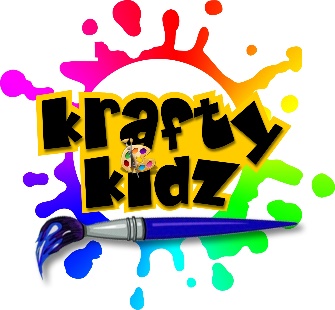 Hi!  I’m Kirsty, the owner of Krafty Kidz!  Thanks for your interest in the messy play session, I really hope you enjoy it.  My ideas for the sessions are based on theory, experience and teacher’s passion for creative play.  They should be tailored perfectly for your little one.There are a few things that I’ve learned over the years with my own children that may make the session run a bit smoother for you if I share …. so here goes!The room will be set up with plastic matting, covering the floor space where the children will be exploring.  The children will obviously be getting wet or sticky with some of the activities that are set up, so please do keep an eye on them to ensure that they don’t slip over.The whole idea around the class is that it’s messy!  With the younger children in the class I would totally advise stripping them down to a nappy and vest and letting them get on with it.  For some of the older ones that aren’t OK with just the vest, I recommend light clothing – maybe even shorts and t-shirt.  It’s a good plan to bring a complete change of clothes too so you’re not taking a soggy wee one home …… and a hand towel to dry them down.  There will be a box of wet face cloths available at the end of the session to clean your wee one down.With regards to adult participation, you may get wet or messy too!  I was always most comfortable when I kicked off my shoes, rolled up my sleeves and accepted the inevitable …. I found my kids enjoyed the sessions a lot more when I had this attitude too.As stated above, adult participation throughout the session is encouraged.  While I am aware of what is suitable for each age and stage to be playing with, you know your little one best.  Please do watch them if you know they are unsteady on their feet, or you know they are likely to put things in their mouth.  Obviously with this type of children’s class, there are possible risks, and you should consider these before booking a ticket.  Every effort is made to supply items that are either edible, non-toxic/hypoallergenic.  However, we advise that all materials provided included foodstuffs are not to be consumed by the babies and toddlers as some products (despite being edible) may present a choking hazard.  We do not accept any responsibility whatsoever for any accident, allergic reaction or illness found to be directly attributable from any product or item provided.  It remains the responsibility of the adult to ensure safety whilst attending a Krafty Kidz class.Risks to consider:Choking hazards – be aware of small parts and remove them from your child’s reach if you believe they are a hazard to your childSlips/falls – while towels are used under these types of activities it is recommended that you supervise your child while using water etc and ensure that feet are dry before moving to the next activityInhalation – products such as flour (in the moon dough) may irritate children with respiratory challenges such as asthmaConsumption – although we try our best to provide nontoxic and edible materials this does not mean they should be consumed.  Please try to discourage your child from consuming the foods.Obstructions – it is worth noting that your child may take it upon themselves to place materials in their ears or nose for example.  Please be aware of what could be a potential for this and be very cautious and observant of your child to prevent it.Should you arrive early for the messy session, there is a waiting room for you to wait in.  Parking is available at the back of the church building and the door to enter from is off this car park.Feedback is ALWAYS appreciated!  If you would like to give me feedback then please feel free to do so – verbally, by Facebook, my website or ping me an email.  I have a testimonials page on my website and I like to keep it current.  I also send out a feedback survey after the event as it’s a great way for me to see how to improve!I often forget to take any pictures, so if you take any crackers that you’re happy to share then please do send them my way!I have recently done away with the paper disclaimers that I used to get guardians to complete and instead ask for the same information on the online booking form.  If this information has changed since you booked the ticket, please do inform me of these changes.I’m really looking forward to meeting you and your child and I hope that you enjoy the messy play session!  See you on Saturday 23rd July 2022 at 10am in the Rosyth Methodist Church.The address for the church is Queensferry Road, Rosyth, KY11 2JH.  It is very close to Tesco, on the opposite side of the road.  There is parking around the rear of the church, and the class is accessible through the green door which you can see from the car park.Attending Krafty Kidz – ScreeningThe most common symptoms of coronavirus (COVID-19) are recent onset of any of the following:A new and persistent coughFever/high temperature (37.8c or greater)A loss of, or change in, your normal sense of taste or smell (anosmia)
 
For most people, coronavirus (COVID-19) will be a mild illnessIf you or anyone in your household has any of the above symptoms, then you must not attend the Krafty Kidz class and should self-isolate at home along with other members of your household.You should follow the Scottish Government Coronavirus (COVID-19) guidance available at:
 Scottish Government - https://www.gov.scot/publications/coronavirus-covid-19-test-and-protect/
 NHS Inform - https://www.nhsinform.scot/campaigns/test-and-protect
 
We would also ask you NOT to attend if you can answer yes to any of the following:Are you, or anyone in your household awaiting a Coronavirus test result?Have you been told by NHS Scotland Test and Protect service that you have been in contact with a person who has Coronavirus within the last 14 days?Have you travelled from outside the UK in the last 14 days?Krafty Kidz Test and Protect Protocol
 Krafty Kidz is required to keep records of attendance at each session and ensure contact details for participants are up-to-date.  Should a staff member or child test positive for COVID-19 following attendance, we are required to assist NHS Scotland’s Test and Protect service to identify and contact individuals who may have been exposed to the virus.Those individuals may be required to self-isolate for 14 days.We will collect and securely store the following information for 21 days.  After this time it will be securely destroyed.The name of each attendeeContact details for each attendeeDate and times of attendance, including arrival and departure times.I will be contacted by NHS Scotland Test and Protect, should a Krafty Kidz attendee test positive for COVID-19 and will provide contact tracing details directly to the National Contact Tracing Service.  Krafty Kidz are NOT responsible for contacting children, parents or carers that may have come in contact with a positive case.